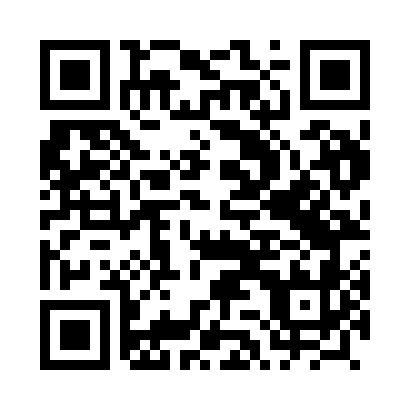 Prayer times for Krzeszkowice, PolandWed 1 May 2024 - Fri 31 May 2024High Latitude Method: Angle Based RulePrayer Calculation Method: Muslim World LeagueAsar Calculation Method: HanafiPrayer times provided by https://www.salahtimes.comDateDayFajrSunriseDhuhrAsrMaghribIsha1Wed2:445:2212:516:008:2210:472Thu2:405:2012:516:018:2310:513Fri2:385:1812:516:028:2510:544Sat2:375:1612:516:038:2710:575Sun2:375:1412:516:048:2810:576Mon2:365:1312:516:058:3010:587Tue2:355:1112:516:068:3210:598Wed2:345:0912:516:078:3310:599Thu2:345:0712:516:088:3511:0010Fri2:335:0612:516:098:3711:0111Sat2:325:0412:516:108:3811:0212Sun2:325:0212:516:118:4011:0213Mon2:315:0112:516:128:4111:0314Tue2:304:5912:516:138:4311:0415Wed2:304:5712:516:148:4511:0416Thu2:294:5612:516:148:4611:0517Fri2:284:5412:516:158:4811:0618Sat2:284:5312:516:168:4911:0619Sun2:274:5212:516:178:5111:0720Mon2:274:5012:516:188:5211:0821Tue2:264:4912:516:198:5411:0822Wed2:264:4812:516:208:5511:0923Thu2:254:4612:516:218:5711:1024Fri2:254:4512:516:218:5811:1025Sat2:254:4412:516:228:5911:1126Sun2:244:4312:516:239:0111:1227Mon2:244:4212:526:249:0211:1228Tue2:234:4112:526:249:0311:1329Wed2:234:4012:526:259:0411:1330Thu2:234:3912:526:269:0611:1431Fri2:234:3812:526:279:0711:15